ContexteVous êtes un enquêteur du BEA (Bureau d’enquêtes et d’analyses).On vous demande d’enquêter sur l’accident d’un ATR 72.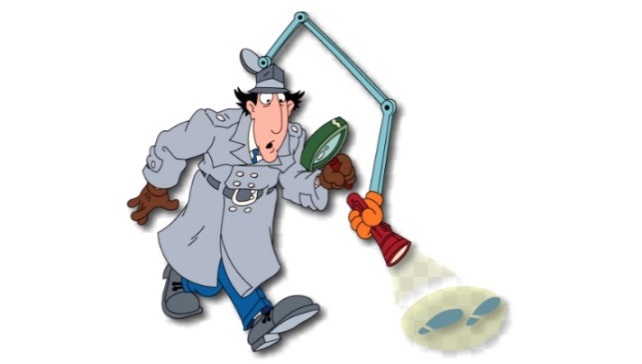 Matériel à disposition :Ordinateur avec accès à internet ou trois différents documents d’informations relatifs à cet accident Carte heuristiqueDocuments AFPSituation professionnelle problématiséeTravail demandé :Rechercher des informations sur l’accident du Vol 1153 de la compagnie TuninterS’assurer de la fiabilité des sources.Travailler en groupe de 4 personnes.Désigner un rapporteur par groupe.Lister les faits de manière succincte dans le chapitre 4.1.Faire une analyse FH de cet évènement dans le chapitre 4.2.Faire des recommandations en vous aidant des actions issues du rapport final et décrites ci-dessous :	RECOMMANDATIONS ALREADY ISSUED (p 202 Final report)While the technical investigation was underway, three safety recommandations were issued, as follows.Date of issue: September 6th, 2005Adressee: European Aviation Safety Agency (EASA)Text.Should require an ATR 72 and ATR 42 fleet inspection in order to verify the installation of the applicable Fuel Quantity Indicator (ANSV-6/443-05/1/A/05).Should consider the possibility to mandate a modification of the Fuel Quantity Indicator installation in order to prevent any incorrect fitting (ANSV-6/443-05/2/A/05).Date of issue: December 5th, 2005Adressee: European Aviation Safety Agency (EASA)Text.Should consider the possibility to change the fuel system certification for public transport aircraft, in order to require that the fuel low level warning be independent from the fuel gauging systems (ANSV-6/443-05/3/A/05).Résumé des faits du Vol 1153 TuninterLe 6 août 2005, une opération de maintenance va amener le vol Tuninter 1153 à amerrir d’urgence suite à l’arrêt des deux moteurs de l’avion ATR 72. L'appareil est détruit à l'impact et se casse en trois parties. Parmi les 39 personnes à bord, 25 personnes survivent.La compagnie Tuninter avait deux modèles d’ATR : modèles ATR 42 et 72 qui se ressemblent. La veille de l’accident, l’avion avait subi une maintenance qui avait conduit, entre autres, au remplacement de l’indicateur de carburant.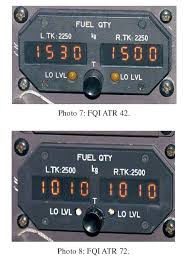 Indicateur de quantité de carburant ATR-42 et 72L'enquête est menée par des experts italiens, tunisiens et français à l’issue de laquelle ils écrivent un rapport. Un procès a eu lieu le 23 mars 2009 et les responsables ont été condamnés à de lourdes peines de prison dont le mécanicien à 8 ans d’emprisonnement.4.1 Faits de l’évènement……………………………………………………………………………………………………………………………………………………………………………………………………………………………………………………………………………………………………………………………………………………………………………………………………………………………………………………………………………………………………………………………………………………………………………………………………………………………………………………………………………………………………………………………………………………………………………………………………………………………………………………………………………………………………………………………………………………………………………………………………………………………………………………………………………………………………………………………………………………………………………………………………………………………………………………………………………………………………………………………………………………………………………………………………………………………………………………………………………………………………………………………4.2 Analyse FH……………………………………………………………………………………………………………………………………………………………………………………………………………………………………………………………………………………………………………………………………………………………………………………………………………………………………………………………………………………………………………………………………………………………………………………………………………………………………………………………………………………………………………………………………………………………………………………………………………………………………………………………………………………………………………………………………………………………………………………………………………………………………………………………………………………………………………………………………………………………………………………………………………………………………………………………………………………………………………………………………………………………………………………………………………………………………………………………………………………………………………………………4.3 Recommandations……………………………………………………………………………………………………………………………………………………………………………………………………………………………………………………………………………………………………………………………………………………………………………………………………………………………………………………………………………………………………………………………………………………………………………………………………………………………………………………………………………………………………………………………………………………………………………………………………………………………………………………………………………………………………………………………………………………………………………………………………………………………………………………………………………………………………………………………………………………………………………………………………………………………………………………………………………………………………………………………………………………………………………………………………………………………………………………………………………………………………………………………TD Facteurs HumainsTD Facteurs HumainsTD Facteurs HumainsAéronef : ATR 72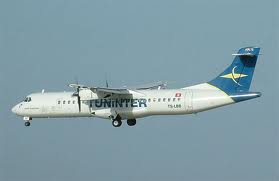 Durée : 2 HNoms : ............................................................................................................................Date: .............................Vol 1153TuninterNoms : ............................................................................................................................